Вестник                        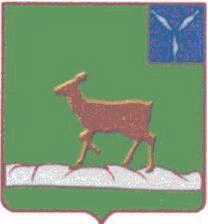 Ивантеевского муниципального районаофициальный  информационный бюллетень				 от 04 апреля 2019 года № 7 (64)Официальный сайт администрации Ивантеевского муниципального района				ivanteevka.sarmo.ruИзвещениеоб итогах аукционаПродавец: Администрация Ивантеевского муниципального района. Дата, время и место назначенное для проведения аукциона: 08.04.2019г. в 10.00 (далее по тексту время местное) по адресу: 413950, Саратовская область, Ивантеевский район, с. Ивантеевка, ул. Советская, д. № 14 Администрация Ивантеевского муниципального района Саратовской области. Предмет аукциона – право заключения договора аренды земельного участка сроком на 10 лет:	В соответствии с протоколом № 3 от 04.04.2019г  рассмотрения заявок, аукционной комиссией принято решение:	По ЛОТУ № 1 - Аукцион признать несостоявшимся, т.к. подана одна заявка от Оганян Эдика Ивановича.	По ЛОТУ № 2-  Аукцион признать несостоявшимся, т.к. подана одна заявка от Горшенина Владимира Абрамовича.Первый зам. главы администрацииИвантеевского муниципального района Саратовской области                                                      Председатель аукционной комиссии                                    В.А. Болмосов                  Выпуск № 7(64)Издается с 2016 годаАпрель -2019СЕГОДНЯ В НОМЕРЕ:*Извещение  об итогах аукциона  на право заключения договора аренды земельного участка№  лотаМестоположение и характеристики объекта аукционаКадастровый номерПлощадь
общая (кв. м)Начальная цена – размер годовой арендной платы (руб.)Шаг аукциона(3%)(руб.)Размер задатка (руб.)12345671Саратовская область, Ивантеевский район, с.Ивантеевка, ул. Московская, прилегающий к юго-восточной стороне нежилого здания №17.  Категория земель: Земли населенных пунктов, разрешенное использование: «Предпринимательство», Земельный участок обременен охранной зоной объектов электросетевого хозяйства. Комплекс ВЛ-10/0,4кВ Ф-1005 от ПС Ивантеевская 35/10кВ;64:14:220201:11911510794,00 (Десять тысяч семьсот девяносто четыре ) рубля 00 копеек324,0010794,00 (Десять тысяч семьсот девяносто четыре ) рубля 00 копеек2Саратовская область, Ивантеевский район, с. Ивановка, 40м к югу от жилого дома №1/1 по ул. Степная.  Категория земель: Земли населенных пунктов, разрешенное использование: «Магазины»;64:14:320101:946604036,00 (Четыре тысячи тридцать шесть) рублей 00 копеек121,004036,00 (Четыре тысячи тридцать шесть) рублей 00 копеек